                  Holly Park Reading Challenge     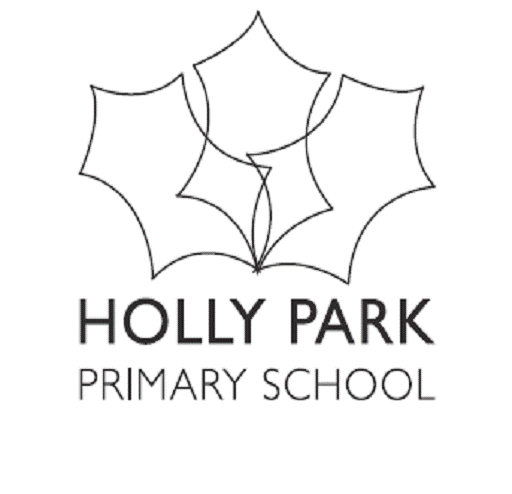 BLUEFight the FlamesComics for Phonics seriesThe Crossing of DoomComics for Phonics seriesGet in the GameComics for Phonics seriesFlash DashComics for Phonics seriesCool New CostumesComics for Phonics seriesSpinderellaJulia DonaldsonBig Red BalloonAnne FineMonster EyeballsJacqueline WilsonFrogs Do Not Like DragonsPatricia Forde Dilly and the Goody GoodyTony BradmanJungle SchoolElizabeth Laird and Roz DavisonSpace SaverKate Agnew and Frances CastleMy Secret AlienElizabeth DaleFlat Stanley - Goes CampingLori Haskins HouranThe Talent ContestTony BradmanFlat Stanley – The Haunted HouseJeff BrownShow and Tell, Flat StanleyLori Haskins HouranIt’s a Dog’s Life Michael MorpurgoWitches Do Not Like BicyclesPatricia FordeOrdinary GeorgeJoanna NadinInsect DetectiveSteve VoakeFrom Egg to BeeCamilla de la BedoyereIt’s a No-Money DayKate MilnerSee What a Seal Can DoChris ButterworthA Sunflower’s Life CycleMary R DunnMy Name is not a RefugeeKate MilnerHedgehogs Do Not Like HeightsPatricia FordeThe Little Marzipan ManLaurence AnholtSleepKate PrendergastMiranda and the CastawayJames MayhewA Squash and a Squeeze (Let’s Read series)Julia DonaldsonFriday SurpriseAnne FineAlfie’s Great EscapeKate IrwinI am a Woolly HatSalma Koraytem retold by Vivian FrenchSnakes and LaddersMichael MorpurgoUnder the BedAnne FineThe Posh PartyScoular AndersonMucky MickyLaurence AnholtMagic BallAnne FineUnder the SeaSue MayfieldThe Gruffalo  (Let’s Read series)Julia DonaldsonMonster RhymesSheryl WebsterMairi’s MermaidMichael MorpurgoSpooky SoccerMalachy DoyleFlora the Fairies Magic SpellsTony BradmanPolly and the PiratesTony BradmanFlora the FairyTony BradmanFlat Stanley Plays BallLori Haskins HouranShout, Show and TellKate AgnewCake TestPippa GoodhartMax’s Amazing ModelsLinda ChapmanNorman the Naughty Knight and the Flying HorseSmriti Prasadam-HallsDinosaur DisastersKate AgnewMonty Wins the CupJake SparksThe StepmonsterJoanna NadinFlat Stanley and the Very Big CookieLori Haskins HouranThe Shark in the Dark (Let’s Read series)Peter BentlyBig Bad TrollSally PrueSpace Knights and the Ice DragonsSheryl WebsterWho Loves Mr. Tubs?Bel MooneyJam Jar GenieSam HayFlat Stanley on IceLori Haskins HouranDilly and the birthday TreatTony Bradman